ИТОГИ ПЕРВОГО ЭТАПА ВПН-2020Пресс-конференция Владимирстата 15 ноября во Владимирской области завершился первый этап Всероссийской переписи населения – опрос и сбор сведений от респондентов как традиционным способом (обход домохозяйств переписчиками), так и онлайн через портал «Госуслуг». А 16 ноября состоялась пресс-конференция, на которой ведущим спикером выступил Быков Александр Николаевич – руководитель Владимирстата. Он рассказал о ходе переписной кампании, окончании её основного этапа и результатах региона по выполнению задачи государственной важности.  14,7% жителей Владимирской области переписались самостоятельно на портале «Госуслуг», что является приемлемым и всё же неидеальным показателем. «По числу и наличию учётных записей у населения, по активности использования услуг портала при получении каких-либо документов, мы планировали достигнуть порядка 20% населения, переписавшегося на «Госуслугах», - комментирует Александр Быков.Пока ещё слишком рано говорить о точных цифрах, однако в организационном плане по качеству проделанной работы и охвату населения явными лидерами являются Камешковский, Ковровский и Суздальский районы. Сейчас наступил второй ответственный этап ВПН-2020 – обработка и анализ полученных данных, суть которого – вычистка информации от дублей анкет респондентов и помещений, сопоставление QR-кодов Госуслуг с верными адресами домохозяйств, подготовка машиночитаемых переписных бланков специализированного контингента (военные части, тюрьмы) и т.д. Кропотливая процедура затратит несколько месяцев, однако первые оперативные итоги о численности населения России Росстат озвучит уже в декабре – январе. Предварительные итоги стоит ожидать с апреля по сентябрь 2022 года, а полные огласят до конца следующего года. «Вопросы (прим. – анкет ВПН-2020) построены так, что позволяют создать моментальную фотографию населения: национальность, родной язык, образование, наличие средств к существованию, рабочая сила… То есть, полный спектр данных, которые позволяют планировать все процессы экономического, социально-демографического, экологического развития территорий. Это применительно и к отдельным муниципальным образованиям, и в масштабе области», - подытожил Александр Николаевич. Успех переписи населения — заслуга сотен тысяч людей! Коллектив Владимирстата благодарит всех, кто участвовал в столь важном и масштабном мероприятии!Новиков Алексей ПавловичИнструктор ВПН-2020 ВладимирстатаТел. 8 (4922) 77-30-41, доб. 0941Владимирстат в социальных сетях: https://vk.com/vladimirstat  При использовании материалов Территориального органа Федеральной службы государственной статистики по Владимирской области в официальных, учебных или научных документах, а также в средствах массовой информации ссылка на источник обязательна.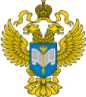 ТЕРРИТОРИАЛЬНЫЙ ОРГАН ФЕДЕРАЛЬНОЙ СЛУЖБЫ ГОСУДАРСТВЕННОЙ СТАТИСТИКИ ПО ВЛАДИМИРСКОЙ ОБЛАСТИТЕРРИТОРИАЛЬНЫЙ ОРГАН ФЕДЕРАЛЬНОЙ СЛУЖБЫ ГОСУДАРСТВЕННОЙ СТАТИСТИКИ ПО ВЛАДИМИРСКОЙ ОБЛАСТИ16 ноября 2021 г.16 ноября 2021 г.Пресс-релиз